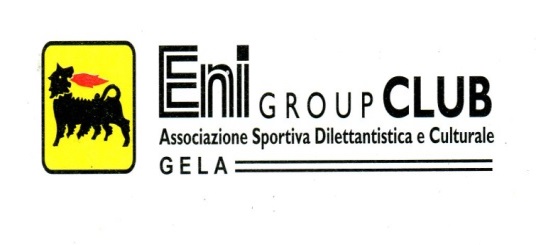 Arenella Resort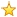 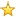 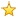 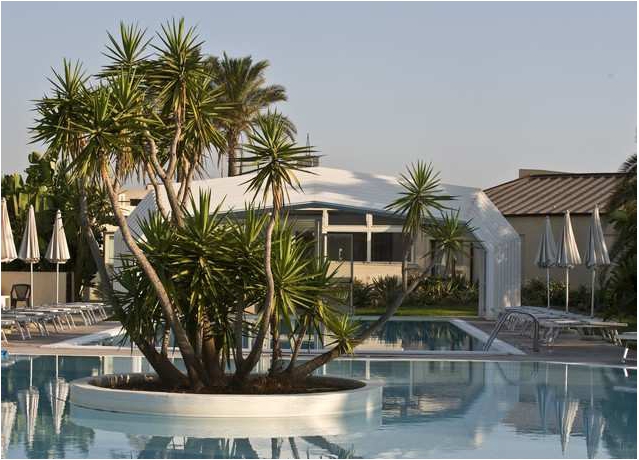 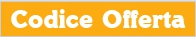 Cassibile (SR)SpecialeWeek-endValidità offerta29 - 31 Agosto 20142 NOTTI € 210,001041La Quota Comprende:• Sistemazione in Camera Doppia Standard• Trattamento di Pensione Completa• Bevande Incluse ai pasti• Animazione diurna e seraleRiduzioni :• Infant 0/02 anni n.c. € 20,00 al giorno• 3° Letto Chd 02/12 anni n.c. Gratis• 4° Letto Chd 02/12 anni n.c. 50%• 3°/4° Letto Adulti 30%Supplementi:• Suppl. Camera Doppia uso Singola 20%Tessera Club obbligatoria da pagare in loco:• € 6,00 al giorno a persona a partire dai 3 anniTASSA DI SOGGIORNO DA PAGARE OVE PREVISTAOFFERTA CON VALIDITA’ NON RETROATTIVA